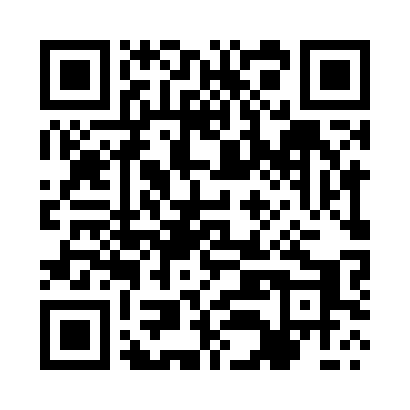 Prayer times for Slawatycze, PolandMon 1 Apr 2024 - Tue 30 Apr 2024High Latitude Method: Angle Based RulePrayer Calculation Method: Muslim World LeagueAsar Calculation Method: HanafiPrayer times provided by https://www.salahtimes.comDateDayFajrSunriseDhuhrAsrMaghribIsha1Mon4:016:0012:304:567:008:522Tue3:585:5812:294:587:028:543Wed3:555:5612:294:597:038:574Thu3:525:5312:295:007:058:595Fri3:495:5112:285:017:079:016Sat3:465:4912:285:037:089:037Sun3:435:4612:285:047:109:068Mon3:405:4412:285:057:129:089Tue3:375:4212:275:067:139:1110Wed3:345:4012:275:077:159:1311Thu3:315:3812:275:087:179:1512Fri3:285:3512:265:107:199:1813Sat3:255:3312:265:117:209:2014Sun3:225:3112:265:127:229:2315Mon3:195:2912:265:137:249:2516Tue3:165:2712:255:147:259:2817Wed3:125:2412:255:157:279:3118Thu3:095:2212:255:167:299:3319Fri3:065:2012:255:187:309:3620Sat3:035:1812:255:197:329:3921Sun2:595:1612:245:207:349:4122Mon2:565:1412:245:217:359:4423Tue2:535:1212:245:227:379:4724Wed2:495:1012:245:237:399:5025Thu2:465:0812:245:247:409:5326Fri2:425:0612:245:257:429:5627Sat2:395:0412:235:267:449:5928Sun2:355:0212:235:277:4510:0229Mon2:325:0012:235:287:4710:0530Tue2:284:5812:235:297:4910:08